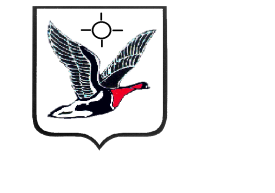 КОНТРОЛЬНО-СЧЕТНАЯ ПАЛАТАТАЙМЫРСКОГО ДОЛГАНО-НЕНЕЦКОГО МУНИЦИПАЛЬНОГО РАЙОНА ЗАКЛЮЧЕНИЕна проект решения Диксонского городского Совета депутатов «О бюджете муниципального образования «Городское поселение Диксон» Таймырского Долгано-Ненецкого муниципального района на 2024 год и плановый период 2025-2026 годов»(утверждено решением коллегии Контрольно-Счетной палаты от 06.12.2023 № 23)05 декабря 2023 года	 г. Дудинка	№ 40-05Заключение Контрольно-Счетной палаты Таймырского Долгано-Ненецкого муниципального района на проект решения Диксонского городского Совета депутатов «О бюджете муниципального образования «Городское поселение Диксон» Таймырского Долгано-Ненецкого муниципального района на 2024 год и плановый период 2025-2026 годов» подготовлено в соответствии с Бюджетным кодексом Российской Федерации, Федеральным законом от 07.02.2011 № 6-ФЗ «Об общих принципах организации и деятельности контрольно-счетных органов субъектов Российской Федерации и муниципальных образований» и п. 1.20 Плана работы Контрольно-Счетной палаты на 2023 год.К проекту решения Диксонского городского Совета депутатов «О бюджете муниципального образования «Городское поселение Диксон» Таймырского Долгано-Ненецкого муниципального района на 2024 год и плановый период 2025-2026 годов» (далее – проект решения, проект бюджета, проект бюджета поселения) приложены все документы и материалы, представление которых одновременно с проектом бюджета поселения предусмотрено ст. 184.2 Бюджетного кодекса Российской Федерации (далее – БК РФ) и ст. 32 Положения о бюджетном процессе в городском поселении Диксон, утвержденного решением Диксонского городского Совета депутатов от 24.05.2021 г. №9-2 «Об утверждении Положения о бюджетном процессе в городском поселении Диксон» (далее – Положение о бюджетном процессе).1. Основные параметры бюджета по годам выглядят следующим образом:Проектом решения предусматривается, что в 2024 году общий объем доходов составит 196 450,72 тыс. руб. Объем прогнозируемых доходов на 2025 – 2026 годы составит 134 409,56 тыс. руб. и 143 483,58 тыс. руб. соответственно.Объем расходов бюджета поселения в 2024 году составит 253 193,41 тыс. руб. В 2025 году расходы бюджета поселения составят 140 919,26 тыс. руб., в 2026 году – 152 026,10 тыс. руб.Объем условно утверждаемых расходов бюджета поселения на 2025-2026 годы соответствует требования статьи 184.1 БК РФ.2. В целом показатели проекта бюджета поселения соответствуют установленным БК РФ принципам сбалансированности бюджета (ст. 33 БК РФ) и общего (совокупного) покрытия расходов бюджетов (ст. 35 БК РФ).Коэффициент общего покрытия расходов бюджета поселения, исходя из плановых назначений на 2024 год составит 0,78 (доходы бюджета 196 450,72 тыс. руб. / расходы бюджета 253 193,41 тыс. руб.). Риск возникновения проблемы финансового обеспечения расходов бюджета поселения, при условии выполнения принятых обязательств государственными органами Красноярского края и органами местного самоуправления муниципального района, будет незначителен.Коэффициент собственной сбалансированности бюджета поселения – 0,42 (доходы бюджета без учета безвозмездных поступлений 102 976,92 тыс. руб. / расходы бюджета без учета субвенций и межбюджетных трансфертов, передаваемых на реализацию полномочий муниципального района 244 928,38 тыс. руб.), что подтверждает значительную финансовую зависимость бюджета поселения от финансовых поступлений из бюджета края и района.3. Расходы бюджета на 2024 год предусмотрены в сумме 253 193,41 тыс. руб., из которых:- 203 172,48 тыс. руб. (80,24 % от общего объема расходов) составят расходы, осуществляемые за счет собственных доходов и источников финансирования дефицита местного бюджета, а также прочих межбюджетных трансфертов, передаваемых бюджетам городских поселений (иных межбюджетных трансфертов общего характера);- 50 020,93 тыс. руб. (19,76 % от общего объема расходов) составят расходы, за счет целевых средств (субвенций, субсидий, прочих безвозмездных поступлений от других бюджетов бюджетной системы Российской Федерации).4. Проект бюджета поселения на 2024 год и плановый период 2025-2026 годов сформирован на основе 7 муниципальных программ. По одной муниципальной программе финансирование и расходы в 2024-2026 годах не предусмотрены. На программные мероприятия по 6 из 7 муниципальных программ планируется направить в 2024 году – 89,15 % общего объема расходов или 225 720,71 тыс. руб., на непрограммные расходы – 10,85 % или 27 472,70тыс. руб. 5. На реализацию трех государственных полномочий (по регистрации актов гражданского состояния, по первичному воинскому учету и обеспечению административных комиссий) проектом бюджета поселения на очередной 2024 год предусмотрено 263,71 тыс. руб.6. Объем резервного фонда городского поселения Диксон в 2024 году запланирован в объеме 100,00 тыс. руб. или 0,04 % общего объема расходов бюджета. 7. Проект бюджета на 2024 год сформирован с дефицитом в размере 56 742,69 тыс. руб., на плановый 2025 год в объеме 6 509,70 тыс. руб., на плановый 2025 год в объеме 8 542,52 тыс. руб. Ограничения по предельному размеру дефицита бюджета поселения, установленные ст. 92.1 БК РФ, соблюдены.Источниками внутреннего финансирования дефицита бюджета поселения на 2024-2026 годы определены изменения остатков средств на счетах по учету средств бюджета поселения в сумме 56 742,69 тыс. руб., 6 509,70 тыс. руб., 8 542,52 тыс. руб. соответственно, что согласуется со статьей 96 БК РФ.8. Верхний предел муниципального внутреннего долга городского поселения Диксон по состоянию на 1 января 2025 года и каждый год планового периода (по состоянию на 1 января года, следующего за очередным финансовым годом) установлен в сумме 0,00 руб.Муниципальный внутренний долг городского поселения Диксон по состоянию на 01.01.2024 года равен нулю.По результатам экспертизы Контрольно-Счетная палата отмечает, что при подготовке проекта решения о бюджете нормы бюджетного законодательства в целом соблюдены. Учитывая вышеизложенное, Контрольно-Счетная палата считает, что представленный проект решения Диксонского городского Совета депутатов «О бюджете муниципального образования «Городское поселение Диксон» Таймырского Долгано-Ненецкого муниципального района на 2024 год и плановый период 2025-2026 годов» может быть принят к рассмотрению.Начальник инспекциипо экспертно-аналитической деятельности	А.Г. ФлейшгауэрИнспектор инспекции поэкспертно-аналитической деятельности	К.О. ЖулевНаименования показателяПроект решения о бюджете на 2024, 2025-2026(тыс. руб.)Проект решения о бюджете на 2024, 2025-2026(тыс. руб.)Проект решения о бюджете на 2024, 2025-2026(тыс. руб.)Наименования показателя202420252026Доходы196 450,72134 409,56143 483,58Расходы253 193,41140 919,26152 026,10Условно утверждаемые расходы0,003 278,286 832,55Дефицит56 742,696 509,708 542,52